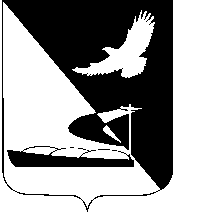 АДМИНИСТРАЦИЯ МУНИЦИПАЛЬНОГО ОБРАЗОВАНИЯ«АХТУБИНСКИЙ РАЙОН»ПОСТАНОВЛЕНИЕ04.08.2017     					                                                № 522О внесении изменений в постановление администрации МО «Ахтубинский район» от 17.07.2017 № 465В соответствии с абзацем вторым пункта 1 статьи 78.1 Бюджетного кодекса Российской Федерации, администрация МО «Ахтубинский район»	ПОСТАНОВЛЯЕТ:Внести следующие изменения в постановление администрации             МО «Ахтубинский район» от 17.07.2017 № 465 «О порядке определения объема и условия предоставления субсидий муниципальным бюджетным и автономным учреждениям на иные цели» (далее – Порядок):Дополнить пунктом 3 следующего содержания: «3. Соглашение о предоставлении субсидии на иные цели заключается в соответствии с типовой формой, прилагаемой к Порядку, только для вновь заключаемых соглашений.».Пункты 3 и 4 считать соответственно пунктами 4 и 5.Отделу информатизации и компьютерного обслуживания администрации МО «Ахтубинский район» (Короткий В.В.) обеспечить размещение настоящего постановления в сети Интернет на официальном сайте администрации МО «Ахтубинский район» в разделе «Документы» подразделе «Документы Администрации» подразделе «Официальные документы».Отделу контроля и обработки информации администрации             МО «Ахтубинский район» (Свиридова Л.В.) представить информацию в газету «Ахтубинская правда» о размещении настоящего постановления в сети Интернет на официальном сайте администрации МО «Ахтубинский район» в разделе «Документы» подразделе «Документы Администрации» подразделе  «Официальные документы».Глава муниципального образования                                                В.А. Ведищев